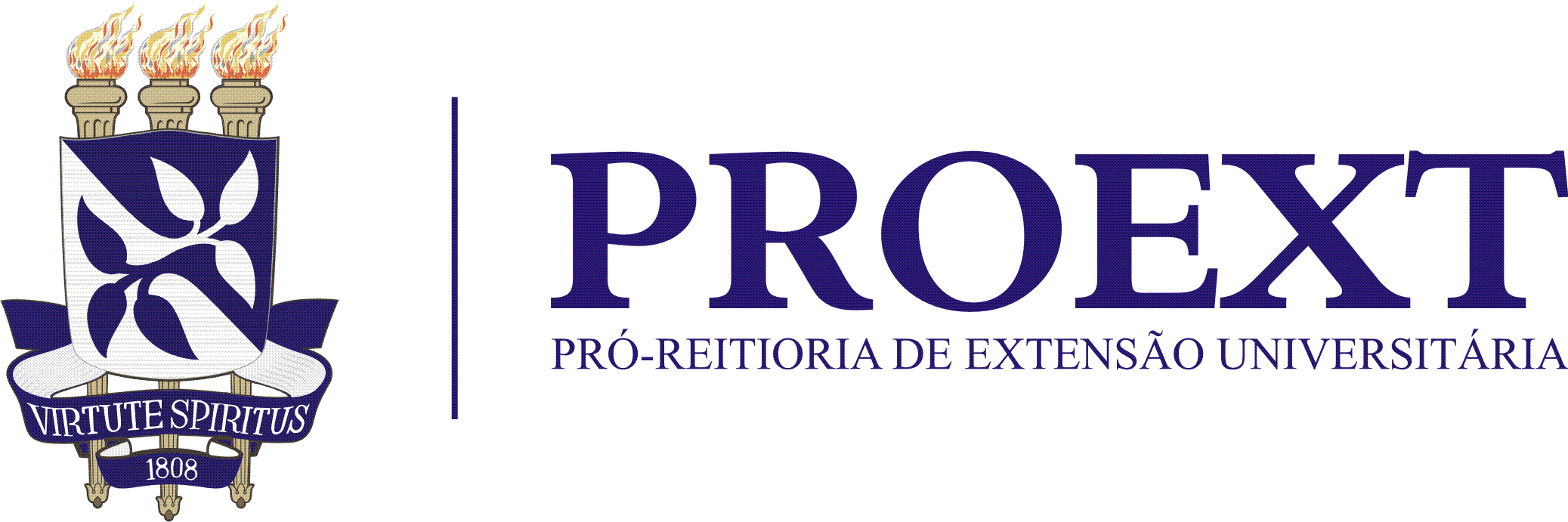 Universidade Federal da BahiaPró-Reitoria de ExtensãoPrograma Institucional de Bolsas de Iniciação à Extensão UniversitáriaNão altere o layout deste arquivo. Preencha os dados nos campos solicitados e remova os comentários em vermelhoProjeto/Programa de Extensão do OrientadorDescrição da proposta (máximo 5.000 caracteres com espaço)Serão avaliados: clareza na formulação da proposta, especificação caráter extensionista da atividade; especificação do tipo de ação (evento ou produto ou programa, conforme definido edital); caracterização do perfil de experimentação da proposta.Objetivos e Justificativa (máximo 3.000 caracteres com espaço)Será avaliado: adequação metodológica, levando-se em consideração uma coerência no conjunto das ações e a adequada preparação das etapas necessárias à realização.Impactos esperados no contexto acadêmico (máximo 3.000 caracteres com espaço e uma tabela)Serão avaliados: impactos esperados no contexto acadêmico onde o projeto será realizado.Cronograma de Atividades Detalhado (máximo 3.000 caracteres com espaço e uma tabela)Será avaliada:  a coerência na articulação das etapas de acordo com os objetivos e a natureza da ação proposta.Plano de aplicação dos recursos (máximo 3.000 caracteres com espaço)Serão avaliados: adequação do orçamento aos recursos destinados a cada linha, considerando seu perfil e explicitando a previsão de aplicação de acordo com os itens financiáveisCronograma Finaceiro DetalhadoSerá avaliada:  a coerência na articulação das etapas de acordo com os objetivos e a utilização do recurso financeiro.PARA INCLUIR OS VALORES, CLIQUE DUAS VEZES NA PLANILHAReferências bibliográficas (máximo de 10 referências)Relação itemizada das referências que subsidiam a proposta, colocando as mais importantes.Título do ProjetoVigência do projetoNúmero do Registro no SIATEXLinhaPossui plano de trabalho vinculado? SIM NÃOVigência do plano de trabalho (opcional)Palavras Chave (até 3)EditalEDITAL PAEXTEcNome do ProponenteE-mailUnidade do ProponenteSubárea da proposta(Selecione apenas uma das linhas de extensão) Meio Ambiente  Saúde  Tecnologia e Produção Trabalho Comunicação  Arte e Cultura  Direitos Humanos e Justiça Educação